IB PhysicsChapter 9 SyllabusStaticsB/AIn Class:Due on this class:  If you miss this class:1Apr3/4-Translational Equilibrium-1 unknown-2 unknowns (matrices!!!)Read: 9-1 through ex 9-2Watch: Videos A, B, C2Apr5/6-Equilibrium Lab on the force table-Torsional EquilibriumCheck: P9.1 #1, 2, 6, 7Turn In: 9.1Read: 9-1, 9-2 through example 9-5Watch: Videos D3Apr7/10-Center of mass-Geometric solids-Irregular solids-Points - The Seesaw equation-StabilityCheck: P9.2 #21, 22, 26, 27Read: 9-4Watch: Videos E4Apr11/12-Torsional and Translational EquilibriumCheck: P9.2 #8, 9, 10, 14Turn In: P9.2Read: Example 9-6Watch: Videos F5Apr13/17-More Torsional and Translational Equilibrium-Work on Center of Mass Lab-Hand out FA 9.1, 9.2, 9.3Check: P9.3 #1, 3, 4, 5Video Flip: Center of Mass LabWatch: Videos F6Apr18/20-Work on FA-Work on Center of Mass labCheck: P9.3 #7, 8, 11, 127Apr21/24-Summative Assessments:9.1 - Translational Equilibrium9.2 - Torsional Equilibrium and Center of Mass9.3 - Torsional and Translational EquilibriumTurn in: FA 9.1, 9.2, 9.3Turn In: P9.3Apr25/26Vaves!  Jah! (und simple harmonishes motion)Vaves!  Jah! (und simple harmonishes motion)2 Labs:Equilibrium Lab - with Force tableCenter of Mass3 Formative/Summative Assessments9.1 - Translational Equilibrium9.2 - Torsional Equilibrium and Center of Mass9.3 - Torsional and Translational Equilibrium3 Homework assignments:P9.1: #1, 2, 6, 7 /8 ptsP9.2: #21, 22, 26, 27, 8, 9, 10, 14 /16 ptsP9.3: #1, 3, 4, 5, 7, 8, 11, 12 /16 ptsHandouts: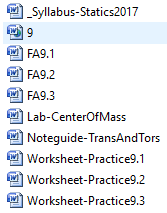 